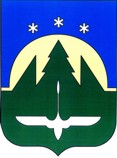 Городской округ Ханты-МансийскХанты-Мансийского автономного округа – ЮгрыПРЕДСЕДАТЕЛЬСЧЕТНОЙ ПАЛАТЫ ГОРОДА ХАНТЫ-МАНСИЙСКАПРИКАЗ30.05.2022                                                                                                           № 6В соответствии со статьей 18.1 Федерального закона от 27.07.2016 № 152-ФЗ «О персональных данных», подпунктом «б» пункта 1 Перечня мер, направленных на обеспечение выполнения обязанностей, предусмотренных Федеральным законом «О персональных данных» и принятыми в соответствии с ним нормативными правовыми актами, операторами, являющимися государственными и муниципальными органами, утвержденного постановлением Правительства Российской Федерации от 21.03.2012 №211, руководствуясь подпунктом 13 пункта 1 статьи 16 Положения о Счетной палате города Ханты-Мансийска, утвержденного решением Думы города Ханты-Мансийска от 25.02.2022 №58-VII РД,ПРИКАЗЫВАЮ:Назначить начальника организационно-правового отдела аппарата Счетной палаты города Ханты-Мансийска Головашкину Л.А. лицом, ответственным за организацию обработки персональных данных в Счетной палате города Ханты-Мансийска;Утвердить должностную инструкцию лица, ответственного за организацию обработки персональных данных в Счетной палате города Ханты-Мансийска, согласно приложению №1 к настоящему приказу;Утвердить перечень должностей лиц, замещающих муниципальные должности, и муниципальных служащих Счетной палаты города Ханты-Мансийска, осуществляющих обработку персональных данных либо имеющих доступ к персональным данным в процессе осуществления ими служебной деятельности при исполнении ими должностных обязанностей, согласно приложению №2 к настоящему приказу;4. Начальнику организационно-правового отдела аппарата Счетной палаты города Ханты-Мансийска Головашкиной Л.А. ознакомить лиц, замещающих муниципальные должности, и муниципальных служащих Счетной палаты города Ханты-Мансийска с настоящим приказом;5. Настоящий приказ вступает в силу со дня его подписания;6. Контроль исполнения настоящего приказа оставляю за собой.ПредседательСчетной палатыгорода Ханты-Мансийска       					             Е.Ю. ИгушевПриложение №1                                                        к приказу председателя Счетной                                                                   палаты города Ханты-Мансийска от 30.05.2022 № 6ДОЛЖНОСТНАЯ ИНСТРУКЦИЯЛИЦА, ОТВЕТСТВЕННОГО ЗА ОРГАНИЗАЦИЮ ОБРАБОТКИ ПЕРСОНАЛЬНЫХ ДАННЫХ В СЧЕТНОЙ ПАЛАТЕ ГОРОДА ХАНТЫ-МАНСИЙСКА1. Ответственный за организацию обработки персональных данных в Счетной палате города Ханты-Мансийска назначается приказом председателя Счетной палаты из числа муниципальных служащих, относящихся к высшей и (или) главной группе должностей категории «руководители».2. Ответственный за обработку персональных данных в своей работе руководствуется должностной инструкцией, нормативными правовыми актами Российской Федерации по обеспечению защиты прав и свобод человека и гражданина при обработке персональных данных.3. Ответственный за обработку персональных данных обязан:1) организовывать принятие правовых, организационных и технических мер для обеспечения защиты персональных данных, обрабатываемых в Счетной палате города Ханты-Мансийска, от неправомерного или случайного доступа к ним, их уничтожения, изменения, блокирования, копирования, предоставления, распространения, а также от иных неправомерных действий;2) осуществлять внутренний контроль за соблюдением гражданскими служащими, уполномоченными на обработку персональных данных, требований законодательства Российской Федерации в области персональных данных, в том числе требований к защите персональных данных;3) доводить до сведения гражданских служащих, уполномоченных на обработку персональных данных, положения законодательства Российской Федерации в области персональных данных, локальные акты по вопросам обработки персональных данных, требования к защите персональных данных;4) организовывать прием и обработку обращений и запросов субъектов персональных данных или их представителей, а также осуществлять контроль за приемом и обработкой таких обращений и запросов в Счетной палате города Ханты-Мансийска;5) в случае нарушения в Счетной палате города Ханты-Мансийска требований к защите персональных данных принимать необходимые меры по восстановлению нарушенных прав субъектов персональных данных.4. Ответственный за обработку персональных данных вправе:1) иметь доступ к информации, касающейся обработки персональных данных в Федеральном агентстве по делам национальностей и включающей:цели обработки персональных данных;категории обрабатываемых персональных данных;категории субъектов персональных данных, персональные данные которых обрабатываются;правовые основания обработки персональных данных;перечень действий с персональными данными, общее описание используемых в Счетной палате города Ханты-Мансийска способов обработки персональных данных;описание мер, предусмотренных статьями 18.1 и 19 Федерального закона от 27.07.2016 № 152-ФЗ «О персональных данных», в том числе сведения о наличии шифровальных (криптографических) средств и наименования этих средств;дату начала обработки персональных данных;срок или условия прекращения обработки персональных данных;сведения о наличии или об отсутствии трансграничной передачи персональных данных в процессе их обработки;сведения об обеспечении безопасности персональных данных в соответствии с требованиями к защите персональных данных при их обработке в информационных системах персональных данных, установленными постановлением Правительства Российской Федерации от 01.11.2012 № 1119.2) привлекать к реализации мер, направленных на обеспечение безопасности персональных данных, обрабатываемых в Счетной палате города Ханты-Мансийска, иных гражданских служащих с возложением на них соответствующих обязанностей и закреплением ответственности.5. Ответственный за обработку персональных данных несет ответственность за ненадлежащее выполнение функций по организации обработки персональных данных в Счетной палате города Ханты-Мансийска в соответствии с законодательством Российской Федерации в области персональных данных.Приложение №2                                                        к приказу председателя Счетной                                                                   палаты города Ханты-Мансийска                                                                                           от 30.05.2022 № 6ПЕРЕЧЕНЬ ДОЛЖНОСТЕЙЛИЦ, ЗАМЕЩАЮЩИХ МУНИЦИПАЛЬНЫЕ ДОЛЖНОСТИ, И МУНИЦИПАЛЬНЫХ СЛУЖАЩИХ СЧЕТНОЙ ПАЛАТЫ ГОРОДА ХАНТЫ-МАНСИЙСКА, ОСУЩЕСТВЛЯЮЩИХ ОБРАБОТКУ ПЕРСОНАЛЬНЫХ ДАННЫХ ЛИБО ИМЕЮЩИХ ДОСТУП К ПЕРСОНАЛЬНЫМ ДАННЫМ В ПРОЦЕССЕ ОСУЩЕСТВЛЕНИЯ ИМИ СЛУЖЕБНОЙ ДЕЯТЕЛЬНОСТИ ПРИ ИСПОЛНЕНИИ ИМИ ДОЛЖНОСТНЫХ ОБЯЗАННОСТЕЙ1. Председатель Счетной палаты города Ханты-Мансийска;2. Заместитель председателя Счетной палаты города Ханты-Мансийска;3. Аудитор Счетной палаты города Ханты-Мансийска;4. Начальник организационно – правового отдела аппарата Счетной палаты города Ханты-Мансийска.Об утверждении лиц, ответственных за обработку персональных данных в Счетной палате города Ханты-Мансийска